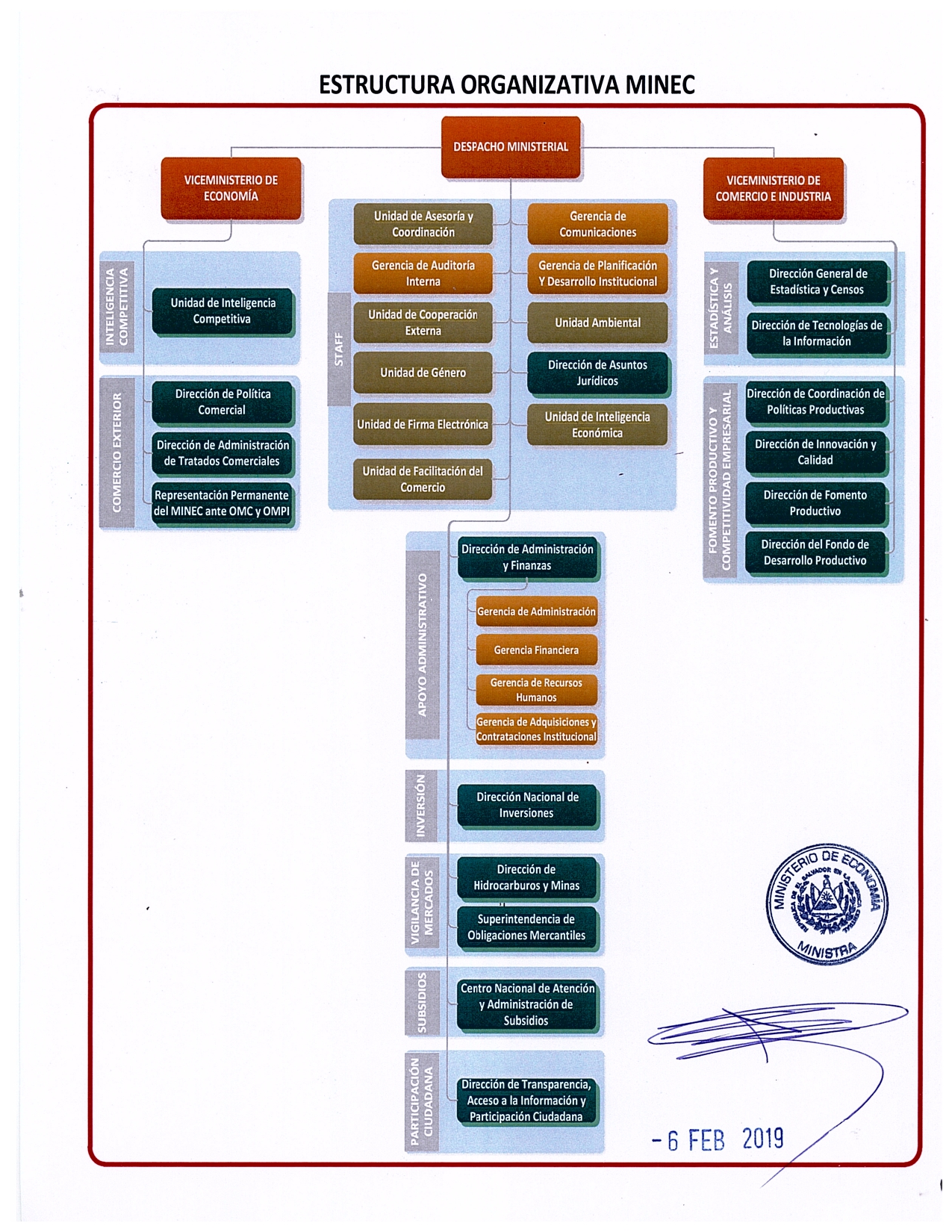 MINISTERIO DE ECONOMIANÚMERO DE COLABORADORES POR UNIDAD ORGANIZATIVANÚMERO DE COLABORADORES POR UNIDAD ORGANIZATIVANÚMERO DE COLABORADORES POR UNIDAD ORGANIZATIVANÚMERO DE COLABORADORES POR UNIDAD ORGANIZATIVAABRIL - JUNIO 2019ABRIL - JUNIO 2019ABRIL - JUNIO 2019ABRIL - JUNIO 2019UNIDAD ORGANIZATIVATOTALSEXOSEXOUNIDAD ORGANIZATIVACOLABORADORESFMDESPACHO MINISTERIAL871UNIDAD DE ASESORIA Y COORDINACION752GERENCIA DE COMUNICACIONES1578GERENCIA DE AUDITORIA INTERNA725GERENCIA DE PLANIFICACION Y DESARROLLO INSTITUCIONAL954UNIDAD DE COOPERACION EXTERNA633UNIDAD AMBIENTAL330UNIDAD DE GENERO330DIRECCION DE ASUNTOS JURIDICOS844UNIDAD DE INTELIGENCIA ECONOMICA633DIRECCION DE ADMINISTRACION Y FINANZAS1037GERENCIA DE ADMINISTRACION561343GERENCIA FINANCIERA22913GERENCIA DE RECURSOS HUMANOS13112GERENCIA DE ADQUIS. Y CONTRATAC. INST.1679DIRECCION NACIONAL DE INVERSIONES241410DIRECCIÓN DE HIDROCARBUROS Y MINAS932865SUPERINTENDENCIA DE OBLIGAC.MERCANTILES261511CENTRO NACIONAL DE ATENCION Y ADMINISTRACION DE SUBSIDIOS1424399DIRECCIÓN DE TRANSPARENCIA, ACCESO A LA INFORMACIÓN Y PARTICIPACIÓN CIUDADANA642DIRECCION GRAL. DE ESTADISTICA Y CENSOS282113169DIRECCION DE TECNOLOGIAS DE LA INFORMACION20515UNIDAD DE FIRMA ELECTRONICA101DIRECCIÓN DE COORDINACIÓN DE POLITICAS PRODUCTIVAS651DIRECCION DE INNOVACION Y CALIDAD24618DIRECCION DE FOMENTO PRODUCTIVO291514DIRECCION DEL FONDO DE DESARROLLO PRODUCTIVO20128VICEMINISTRO DE ECONOMIA523UNIDAD DE INTELIGENCIA COMPETITIVA413DIRECCION DE POLITICA COMERCIAL19910DIRECCION DE ADMINISTRACION DE TRATADOS11101REPRESENTACION PERMANENTE DEL MINEC ANTE OMC Y OMPI431TOTAL905370535